Persoonlijke gegevens aanvragerPersoonlijke gegevens partnerHuidige woningOverige informatieDe inhoud van dit formulier zal vertrouwelijk worden behandeld en zal niet aan derden worden verstrekt. Indien u de voorkeur heeft voor een vrijblijvend persoonlijk gesprek kunt u contact opnemen met onze vestiging (010 – 4731150)De Hypotheker Schiedam, Broersvest 68C | schiedam1106@hypotheker.nl | 010 – 4731150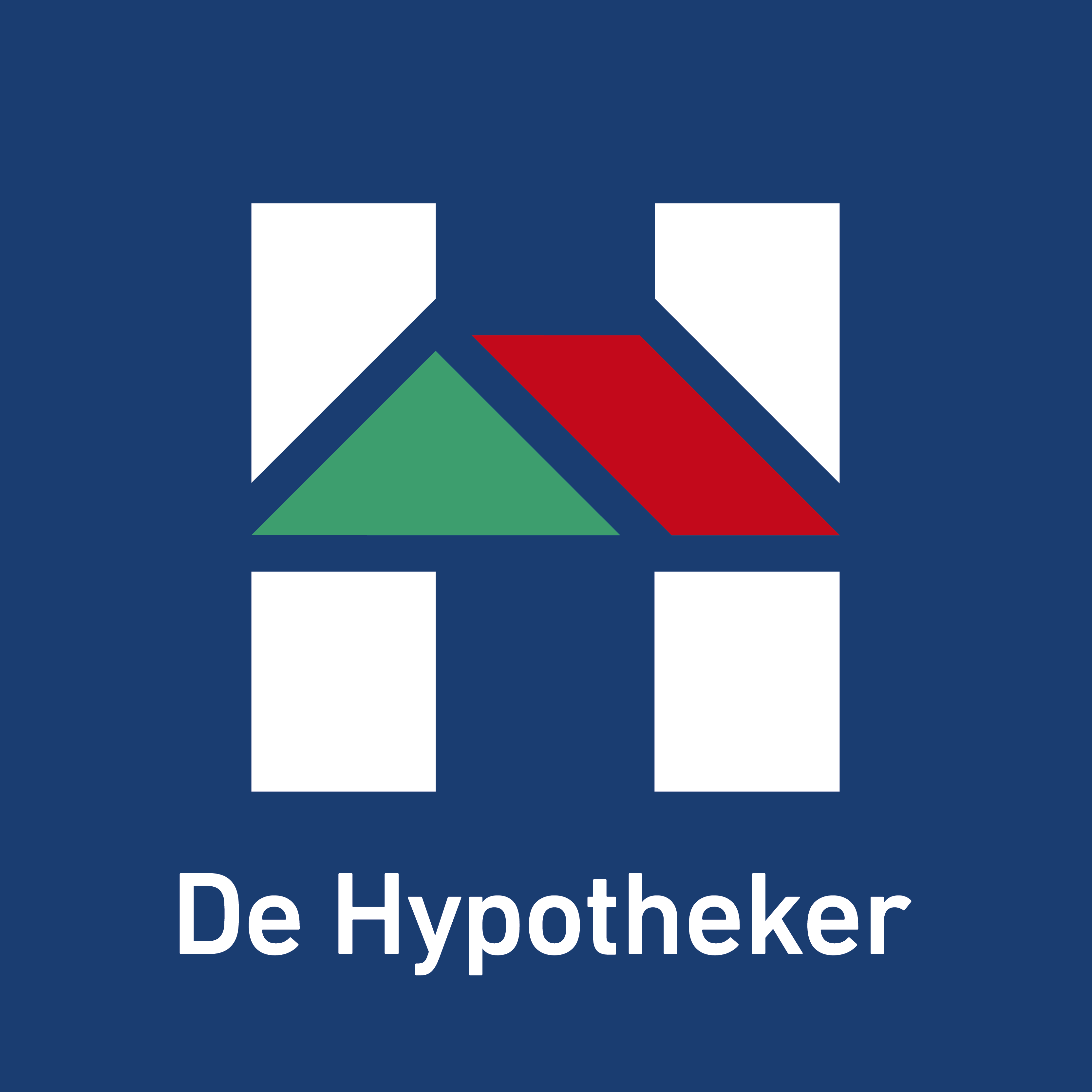 Straat + huisnummerPostcode + WoonplaatsSoort dienstverband (loondienst/zelfstandig)Loondienst vast/tijdelijk (met/zonder intentie)Bruto jaarinkomenLopende lening, krediet of studieschuld (ja/nee)Straat + huisnummerPostcode + WoonplaatsSoort dienstverband (loondienst/zelfstandig)Loondienst vast/tijdelijk (met/zonder intentie)Bruto jaarinkomenLopende lening, krediet of studieschuld (ja/nee)Huidige woonsituatie (huur/koop/inwonend)Waarde huidige woning (bij koop)Saldo huidige hypotheek (bij koop)Eigen vermogen d.m.v. spaargeld (ja/nee)Hoogte eigen vermogen 